Advisory Board ApplicationApplicant InformationExperienceDo you have any experience that aligns itself with the mission of M.O.S.T?If yes, please explain. _______________________________________________________________________________________________________________________________________________________________________________________________________________________________________________________________________________________________________________________________________________________________________________________ReferencesPlease list two references (one personal and one professional)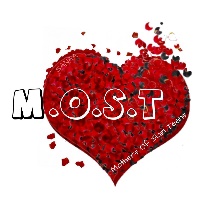 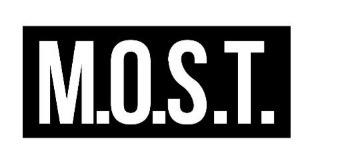 Full Name:Date:LastFirstM.I.Address:Street AddressApartment/Unit #CityStateZIP CodePhone:EmailYESNOFull Name:Relationship:Company:Phone:Address:Full Name:Relationship:Company:Phone:Address: